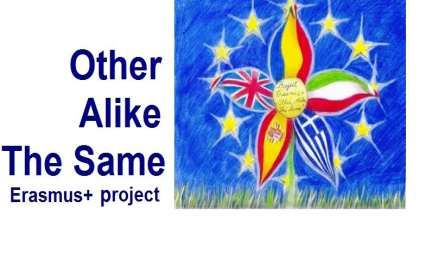 European Thoughts – QR Codes
made by pupils from Greece (April 2017)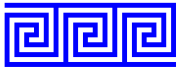 “Landmarks of Greece”1st Primary School of Efkarpia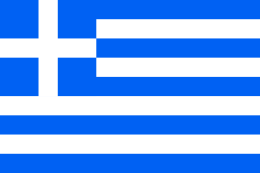 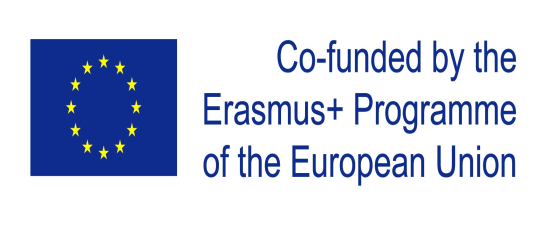 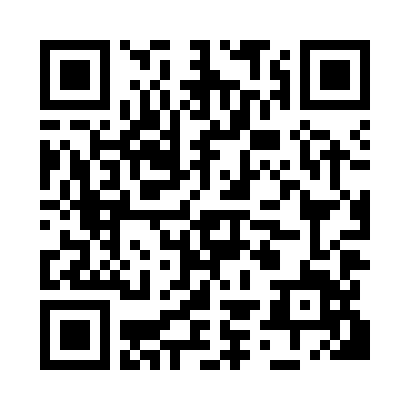 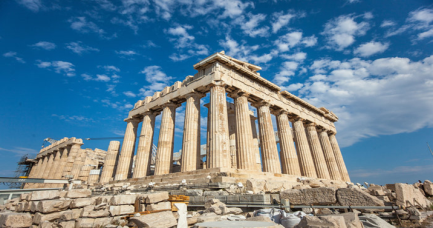 1. The Parthenon, Athena's temple,symbol of Greek and Athenian democracy.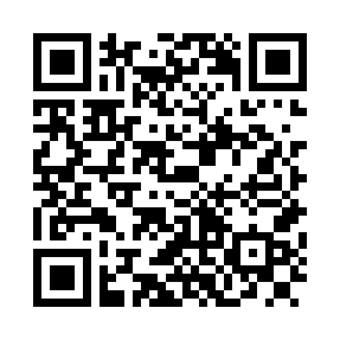 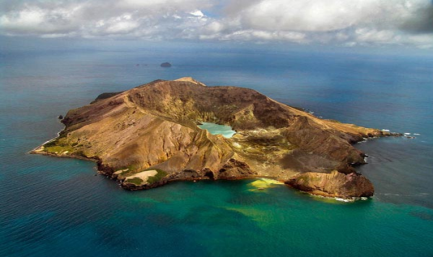 2. The volcano of Santorini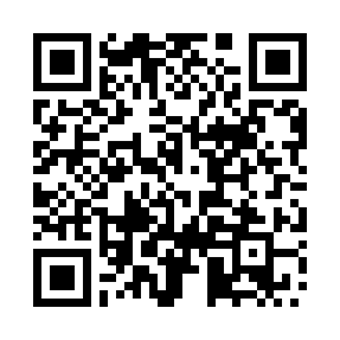 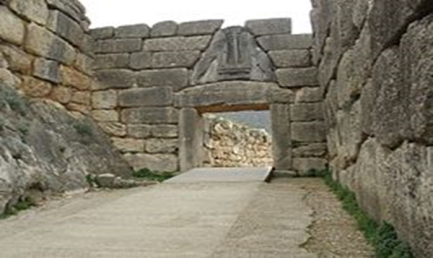 3. Lion Gate, Mykines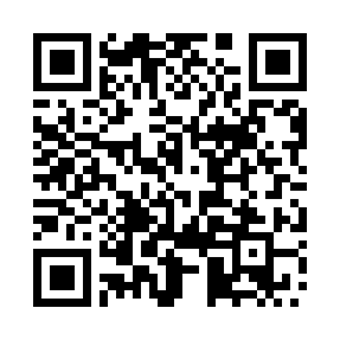 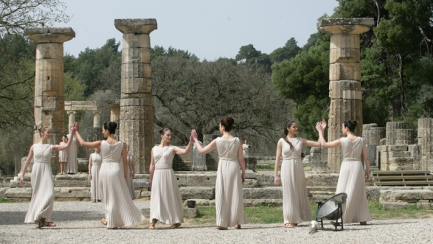 4. Lighting Ceremony of the Olympic Flame, Οlympia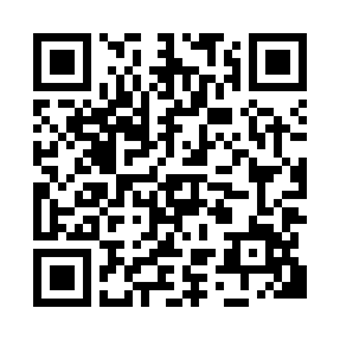 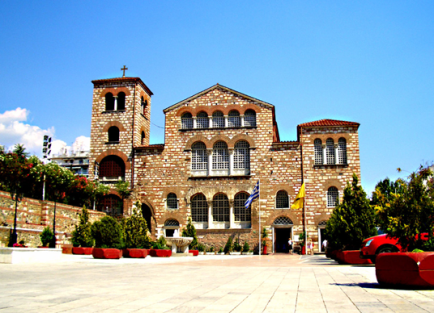 5. Church of St. Dimitrios, patron saint of Thessaloniki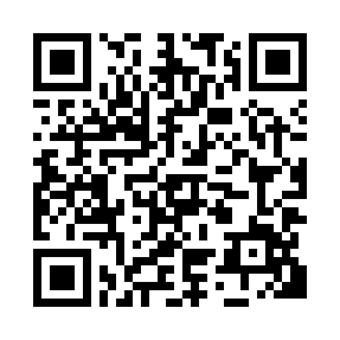 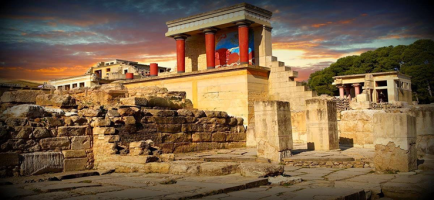 6. The palace of Knossos,Heraklion, Crete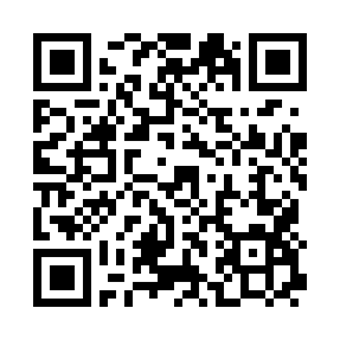 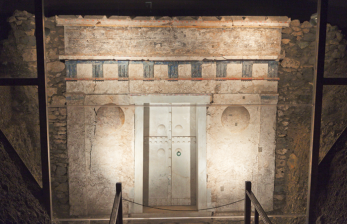 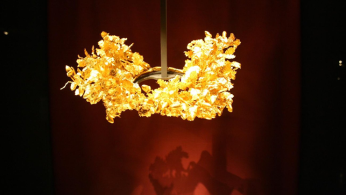 7. The Macedonian tombs, Vergina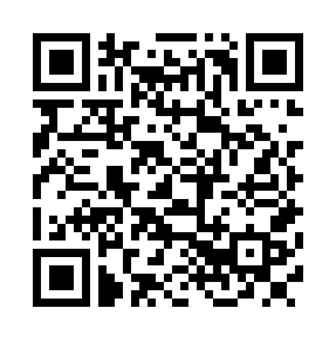 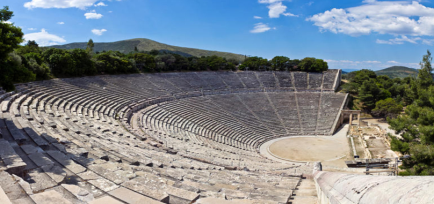 8. The ancient theatre of Epidaurus.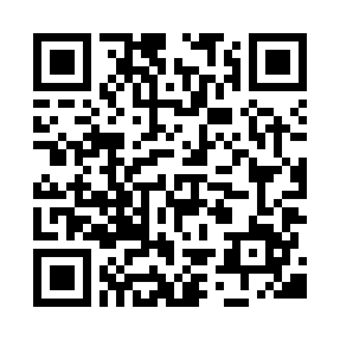 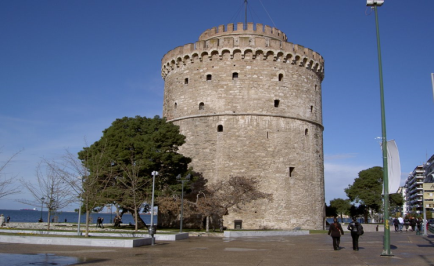 9. The White Tower, Thessaloniki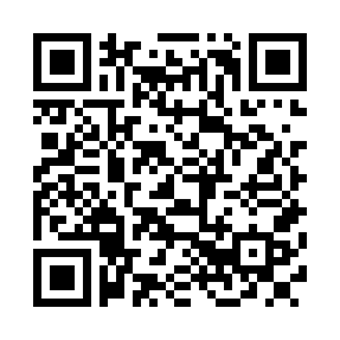 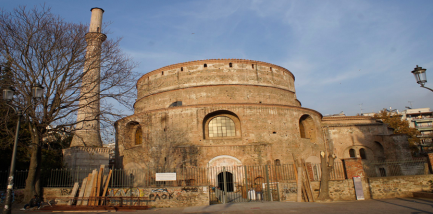 10. Thessaloniki’s Rotunda,an ancient church